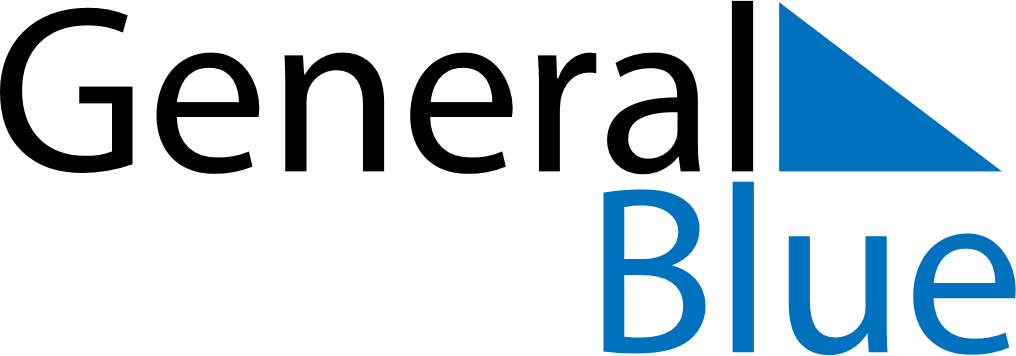 Weekly Meal Tracker March 28, 2027 - April 3, 2027Weekly Meal Tracker March 28, 2027 - April 3, 2027Weekly Meal Tracker March 28, 2027 - April 3, 2027Weekly Meal Tracker March 28, 2027 - April 3, 2027Weekly Meal Tracker March 28, 2027 - April 3, 2027Weekly Meal Tracker March 28, 2027 - April 3, 2027SundayMar 28MondayMar 29MondayMar 29TuesdayMar 30WednesdayMar 31ThursdayApr 01FridayApr 02SaturdayApr 03BreakfastLunchDinner